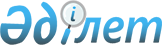 "Бағалы металдар мен асыл тастардан жасалған зергерлік және басқа да бұйымдарды өткізу саласында бақылау субъектісіне (объектісіне) бармай профилактикалық бақылау нәтижелері бойынша анықталған бұзушылықтарды растау және (немесе) растамау туралы қорытындының нысанын бекіту туралы" Қазақстан Республикасы Индустрия және инфрақұрылымдық даму министрінің 2019 жылғы 31 мамырдағы № 346 бұйрығының күші жойылды деп тану туралыҚазақстан Республикасы Индустрия және инфрақұрылымдық даму министрінің 2021 жылғы 7 маусымдағы № 281 бұйрығы. Қазақстан Республикасының Әділет министрлігінде 2021 жылғы 9 маусымда № 22978 болып тіркелді
               Нұр-Сұлтан қаласы                                                                                                         город Нур-Султан                                                                                                               
      "Бағалы металдар мен асыл тастардан жасалған зергерлік және басқа да бұйымдарды өткізу саласында бақылау субъектісіне (объектісіне) бармай профилактикалық бақылау нәтижелері бойынша анықталған бұзушылықтарды растау және (немесе) растамау туралы қорытындының нысанын бекіту туралы"  Қазақстан Республикасы Индустрия және инфрақұрылымдық даму министрінің 2019 жылғы 31 мамырдағы 
      № 346 бұйрығының күші жойылды деп тану туралы
      "Құқықтық актілер туралы" Қазақстан Республикасының Заңы               27-бабының 2-тармағына сәйкес БҰЙЫРАМЫН:
      1. "Бағалы металдар мен асыл тастардан жасалған зергерлік және басқа да бұйымдарды өткізу саласында бақылау субъектісіне (объектісіне) бармай профилактикалық бақылау нәтижелері бойынша анықталған бұзушылықтарды растау және (немесе) растамау туралы қорытындының нысанын бекіту туралы"  Қазақстан Республикасы Индустрия және инфрақұрылымдық даму министрінің 2019 жылғы 31 мамырдағы № 346 бұйрығының (Нормативтік құқықтық актілерінің мемлекеттік тіркеу тізілімінде № 18785 болып тіркелген) күші жойылды деп танылсын.
      2. Қазақстан Республикасы Индустрия және инфрақұрылымдық даму министрлігінің Индустриялық даму комитеті заңнамада белгіленген тәртіппен:
      1) осы бұйрықты Қазақстан Республикасы Әділет министрлігінде мемлекеттік тіркеуді;
      2) осы бұйрықты Қазақстан Республикасы Индустрия және инфрақұрылымдық даму министрлігінің интернет-ресурсында орналастыруды қамтамасыз етсін.
      3. Осы бұйрықтың орындалуын бақылау жетекшілік ететін Қазақстан Республикасының Индустрия және инфрақұрылымдық даму вице-министріне жүктелсін.
      4. Осы бұйрық 2021 жылғы 1 шілдеден бастап қолданысқа енгізіледі және ресми жариялауға жатады.
      КЕЛІСІЛДІ"
Қазақстан Республикасының 
      Сауда және интеграция министрлігі
					© 2012. Қазақстан Республикасы Әділет министрлігінің «Қазақстан Республикасының Заңнама және құқықтық ақпарат институты» ШЖҚ РМК
				
Лауазымы
Аты-жөні